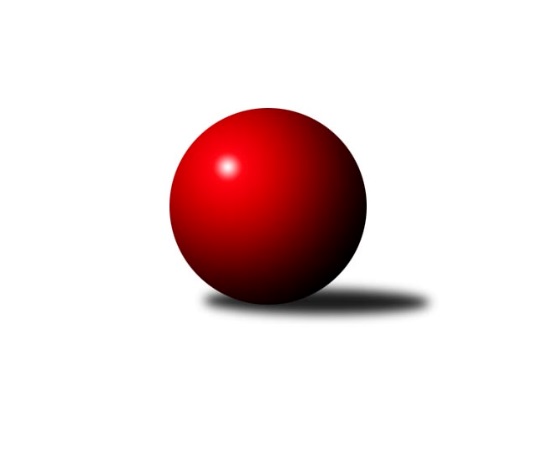 Č.18Ročník 2021/2022	4.3.2022Nejlepšího výkonu v tomto kole: 2579 dosáhlo družstvo: KK Mor.Slávia Brno FJihomoravský KP2 sever 2021/2022Výsledky 18. kolaSouhrnný přehled výsledků:KK Mor.Slávia Brno G	- SKK Veverky Brno B	5:3	2438:2328	8.0:4.0	28.2.KK Orel Telnice B	- KK Slovan Rosice D	2:6	2245:2298	4.0:8.0	2.3.TJ Sokol Husovice E	- TJ Slovan Ivanovice 	3:5	2300:2367	5.5:6.5	2.3.TJ Sokol Brno IV B	- SK Brno Žabovřesky B	3:5	2323:2357	7.0:5.0	3.3.KK Ořechov	- KS Devítka Brno B	5:3	2187:2173	7.0:5.0	3.3.KK Mor.Slávia Brno F	- KK Mor.Slávia Brno E	5:3	2579:2469	6.0:6.0	4.3.Tabulka družstev:	1.	SK Brno Žabovřesky B	18	15	0	3	102.0 : 42.0 	133.5 : 82.5 	 2359	30	2.	TJ Slovan Ivanovice	18	13	1	4	98.0 : 46.0 	132.5 : 83.5 	 2358	27	3.	KK Mor.Slávia Brno E	18	11	1	6	91.0 : 53.0 	139.0 : 77.0 	 2375	23	4.	KK Slovan Rosice D	18	11	0	7	88.0 : 56.0 	130.5 : 85.5 	 2366	22	5.	TJ Sokol Husovice E	18	11	0	7	83.0 : 61.0 	119.0 : 97.0 	 2239	22	6.	KK Mor.Slávia Brno F	18	10	1	7	72.0 : 72.0 	102.5 : 113.5 	 2302	21	7.	TJ Sokol Brno IV B	18	10	0	8	77.0 : 67.0 	120.5 : 95.5 	 2305	20	8.	KK Orel Telnice B	18	8	2	8	77.0 : 67.0 	113.0 : 103.0 	 2276	18	9.	KK Mor.Slávia Brno G	18	9	0	9	69.0 : 75.0 	105.5 : 110.5 	 2258	18	10.	SKK Veverky Brno B	18	5	0	13	49.0 : 95.0 	80.0 : 136.0 	 2156	10	11.	KK Ořechov	18	2	0	16	31.0 : 113.0 	65.5 : 150.5 	 2063	4	12.	KS Devítka Brno B	18	0	1	17	27.0 : 117.0 	54.5 : 161.5 	 1885	1Podrobné výsledky kola:	 KK Mor.Slávia Brno G	2438	5:3	2328	SKK Veverky Brno B	Petra Rejchrtová	 	 212 	 225 		437 	 2:0 	 341 	 	175 	 166		Jaromíra Čáslavská	Martin Večerka	 	 223 	 199 		422 	 1:1 	 397 	 	195 	 202		Martin Doležal	Miroslav Vítek	 	 197 	 185 		382 	 2:0 	 340 	 	170 	 170		Karel Krajina	Martina Kliková	 	 206 	 187 		393 	 1:1 	 395 	 	214 	 181		Radek Hnilička	Martina Hájková	 	 234 	 193 		427 	 1:1 	 436 	 	219 	 217		František Uher	Štěpán Kalas	 	 177 	 200 		377 	 1:1 	 419 	 	223 	 196		Lubomír Böhmrozhodčí:  Vedoucí družstevNejlepší výkon utkání: 437 - Petra Rejchrtová	 KK Orel Telnice B	2245	2:6	2298	KK Slovan Rosice D	Jaroslava Hrazdírová	 	 210 	 199 		409 	 0:2 	 423 	 	217 	 206		Marián Pačiska	Markéta Mikáčová	 	 188 	 192 		380 	 0:2 	 389 	 	195 	 194		Radim Švihálek	Robert Ondrůj	 	 187 	 188 		375 	 0:2 	 413 	 	224 	 189		Petr Vyhnalík	Marta Hrdličková	 	 152 	 151 		303 	 0:2 	 360 	 	171 	 189		Anastasios Jiaxis	Jiří Hrazdíra st.	 	 188 	 186 		374 	 2:0 	 352 	 	173 	 179		Pavel Zajíc	Milan Doušek	 	 206 	 198 		404 	 2:0 	 361 	 	172 	 189		Radek Hrdličkarozhodčí: Jiří DvořákNejlepší výkon utkání: 423 - Marián Pačiska	 TJ Sokol Husovice E	2300	3:5	2367	TJ Slovan Ivanovice 	Hana Mišková	 	 135 	 158 		293 	 0:2 	 407 	 	215 	 192		Petr Pokorný	Pavel Tesař	 	 242 	 212 		454 	 2:0 	 375 	 	183 	 192		Pavel Lasovský ml.	Robert Pacal	 	 209 	 220 		429 	 1.5:0.5 	 382 	 	209 	 173		Jan Kučera	Lukáš Kučera	 	 150 	 194 		344 	 0:2 	 395 	 	199 	 196		Radomír Břoušek	Markéta Smolková	 	 189 	 188 		377 	 1:1 	 413 	 	231 	 182		Zdeněk Čepička	Lukáš Lehocký	 	 203 	 200 		403 	 1:1 	 395 	 	183 	 212		Ferdinand Pokornýrozhodčí:  Vedoucí družstevNejlepší výkon utkání: 454 - Pavel Tesař	 TJ Sokol Brno IV B	2323	3:5	2357	SK Brno Žabovřesky B	Milan Krejčí	 	 175 	 193 		368 	 1:1 	 416 	 	231 	 185		Marek Černý	Libuše Janková	 	 193 	 203 		396 	 2:0 	 385 	 	188 	 197		Zdeněk Kouřil	Roman Brener	 	 163 	 181 		344 	 0:2 	 393 	 	194 	 199		Vítězslav Krapka	Ivona Hájková	 	 187 	 216 		403 	 1:1 	 397 	 	193 	 204		Zdeněk Vladík	Jaroslav Komárek	 	 211 	 194 		405 	 2:0 	 346 	 	157 	 189		Miloslav Ostřížek	Rudolf Zouhar	 	 194 	 213 		407 	 1:1 	 420 	 	215 	 205		Radim Jelínekrozhodčí:  Vedoucí družstevNejlepší výkon utkání: 420 - Radim Jelínek	 KK Ořechov	2187	5:3	2173	KS Devítka Brno B	Lubomír Pár	 	 122 	 180 		302 	 0:2 	 362 	 	167 	 195		Jaromír Teplý	Pavel Porč	 	 177 	 184 		361 	 0:2 	 436 	 	196 	 240		Petr Juránek	Libor Čížek	 	 203 	 188 		391 	 2:0 	 323 	 	174 	 149		Pavel Letocha	Zuzana Haklová	 	 175 	 180 		355 	 2:0 	 277 	 	145 	 132		Vlastimil Kužel	Petr Smejkal	 	 186 	 222 		408 	 1:1 	 441 	 	222 	 219		Jiří Martínek	Jiří Ryšavý	 	 181 	 189 		370 	 2:0 	 334 	 	166 	 168		Vítězslav Kopalrozhodčí:  Vedoucí družstevNejlepší výkon utkání: 441 - Jiří Martínek	 KK Mor.Slávia Brno F	2579	5:3	2469	KK Mor.Slávia Brno E	Lenka Indrová	 	 222 	 218 		440 	 0:2 	 470 	 	232 	 238		Jiří Bělohlávek	Marika Celbrová	 	 208 	 220 		428 	 1:1 	 431 	 	218 	 213		Milan Kučera	Lenka Valová	 	 216 	 204 		420 	 2:0 	 368 	 	176 	 192		Milan Sklenák	Václav Vaněk	 	 214 	 205 		419 	 2:0 	 299 	 	161 	 138		Zdeněk Sokola	Jan Vrožina	 	 216 	 202 		418 	 0:2 	 459 	 	220 	 239		Jiří Jungmann	Dan Vejr	 	 235 	 219 		454 	 1:1 	 442 	 	218 	 224		Zdeněk Pavelkarozhodčí:  Vedoucí družstevNejlepší výkon utkání: 470 - Jiří BělohlávekPořadí jednotlivců:	jméno hráče	družstvo	celkem	plné	dorážka	chyby	poměr kuž.	Maximum	1.	Jaroslav Komárek 	TJ Sokol Brno IV B	427.02	296.4	130.6	6.7	6/7	(450)	2.	Radim Jelínek 	SK Brno Žabovřesky B	425.07	292.6	132.5	5.9	7/7	(478)	3.	Petra Rejchrtová 	KK Mor.Slávia Brno G	422.25	295.4	126.8	7.2	4/6	(456)	4.	Jiří Bělohlávek 	KK Mor.Slávia Brno E	418.54	290.8	127.8	9.3	8/8	(470)	5.	Josef Hájek 	KK Orel Telnice B	416.40	286.9	129.5	6.9	7/7	(448)	6.	Petr Juránek 	KS Devítka Brno B	416.29	294.0	122.3	9.4	6/6	(479)	7.	Tomáš Peřina 	TJ Sokol Husovice E	415.37	289.6	125.8	6.9	6/7	(461)	8.	Ivona Hájková 	TJ Sokol Brno IV B	414.87	291.0	123.9	8.8	5/7	(448)	9.	Marika Celbrová 	KK Mor.Slávia Brno F	414.00	291.4	122.6	8.8	6/7	(442)	10.	Zdeněk Čepička 	TJ Slovan Ivanovice 	413.88	285.9	128.0	7.2	7/8	(473)	11.	Jiří Hrdlička 	KK Slovan Rosice D	411.60	289.1	122.6	8.3	5/7	(446)	12.	Ferdinand Pokorný 	TJ Slovan Ivanovice 	410.64	282.8	127.9	7.6	6/8	(433)	13.	Rudolf Zouhar 	TJ Sokol Brno IV B	409.88	290.3	119.6	7.5	5/7	(440)	14.	Vítězslav Krapka 	SK Brno Žabovřesky B	409.55	286.7	122.8	8.7	7/7	(467)	15.	Martin Večerka 	KK Mor.Slávia Brno G	409.31	283.4	125.9	7.1	5/6	(460)	16.	Libuše Janková 	TJ Sokol Brno IV B	408.28	290.1	118.2	8.5	7/7	(442)	17.	Robert Pacal 	TJ Sokol Husovice E	408.23	283.9	124.3	8.4	6/7	(458)	18.	Marián Pačiska 	KK Slovan Rosice D	406.90	283.8	123.1	8.3	5/7	(432)	19.	Milan Kučera 	KK Mor.Slávia Brno E	406.68	287.0	119.7	8.9	8/8	(451)	20.	Petr Vyhnalík 	KK Slovan Rosice D	405.80	287.9	118.0	9.0	5/7	(483)	21.	Zdeněk Kouřil 	SK Brno Žabovřesky B	405.67	288.0	117.7	7.8	7/7	(441)	22.	Marek Černý 	SK Brno Žabovřesky B	405.56	284.8	120.8	8.5	6/7	(437)	23.	Zdeněk Pavelka 	KK Mor.Slávia Brno E	403.06	278.1	125.0	7.4	6/8	(455)	24.	Robert Zajíček 	KK Orel Telnice B	401.77	278.0	123.8	7.9	7/7	(472)	25.	Pavel Tesař 	TJ Sokol Husovice E	400.88	281.7	119.2	9.2	6/7	(454)	26.	Lenka Indrová 	KK Mor.Slávia Brno F	398.48	287.0	111.5	11.7	6/7	(440)	27.	Radek Hrdlička 	KK Slovan Rosice D	396.65	277.8	118.8	8.8	7/7	(426)	28.	Alena Dvořáková 	KK Orel Telnice B	394.47	278.6	115.9	9.1	6/7	(471)	29.	Lukáš Lehocký 	TJ Sokol Husovice E	392.83	274.3	118.5	10.4	7/7	(454)	30.	Milan Sklenák 	KK Mor.Slávia Brno E	392.36	286.1	106.2	8.7	8/8	(452)	31.	Libor Čížek 	KK Ořechov	390.83	276.2	114.7	10.7	4/6	(406)	32.	Lubomír Böhm 	SKK Veverky Brno B	390.63	273.1	117.5	9.6	8/8	(428)	33.	Jan Kučera 	TJ Slovan Ivanovice 	390.18	273.7	116.5	11.0	7/8	(412)	34.	Zdeněk Vladík 	SK Brno Žabovřesky B	389.60	279.0	110.6	10.7	7/7	(410)	35.	Bohuslav Orálek 	TJ Slovan Ivanovice 	389.19	281.3	107.9	11.5	8/8	(429)	36.	Václav Vaněk 	KK Mor.Slávia Brno F	388.60	275.7	112.9	10.4	7/7	(425)	37.	Miroslav Novák 	KK Mor.Slávia Brno E	388.13	275.6	112.5	11.8	6/8	(422)	38.	Radim Švihálek 	KK Slovan Rosice D	386.23	272.5	113.7	12.5	5/7	(413)	39.	Milan Doušek 	KK Orel Telnice B	385.92	269.6	116.3	8.7	7/7	(421)	40.	Martina Hájková 	KK Mor.Slávia Brno G	385.13	279.3	105.9	11.9	6/6	(427)	41.	Štěpán Kalas 	KK Mor.Slávia Brno G	384.90	275.4	109.5	11.3	6/6	(413)	42.	Jaromíra Čáslavská 	SKK Veverky Brno B	384.75	276.3	108.4	11.9	6/8	(442)	43.	Milan Krejčí 	TJ Sokol Brno IV B	383.31	281.7	101.6	12.9	6/7	(438)	44.	Pavel Zajíc 	KK Slovan Rosice D	383.02	278.7	104.3	12.4	7/7	(408)	45.	Dan Vejr 	KK Mor.Slávia Brno F	379.76	273.5	106.2	13.7	5/7	(454)	46.	Milan Svobodník 	TJ Slovan Ivanovice 	379.50	274.6	104.9	9.4	8/8	(440)	47.	Josef Patočka 	TJ Sokol Husovice E	378.13	273.4	104.7	11.4	5/7	(412)	48.	Jan Vrožina 	KK Mor.Slávia Brno F	375.74	270.9	104.9	11.4	6/7	(418)	49.	Antonín Zvejška 	SK Brno Žabovřesky B	375.19	276.8	98.4	13.0	5/7	(413)	50.	Petr Smejkal 	KK Ořechov	375.02	271.6	103.4	12.9	6/6	(424)	51.	Adam Šoltés 	KK Slovan Rosice D	373.85	269.6	104.3	14.7	5/7	(421)	52.	Jiří Ryšavý 	KK Ořechov	372.83	272.2	100.6	12.7	6/6	(428)	53.	Miroslav Vítek 	KK Mor.Slávia Brno G	372.14	274.6	97.5	14.0	6/6	(440)	54.	Jozef Pavlovič 	KK Mor.Slávia Brno E	371.74	266.8	104.9	13.3	6/8	(421)	55.	Pavel Lasovský  ml.	TJ Slovan Ivanovice 	371.31	261.8	109.5	11.0	8/8	(422)	56.	Lenka Valová 	KK Mor.Slávia Brno F	368.98	267.8	101.2	10.4	5/7	(420)	57.	Jaroslav Navrátil 	KK Mor.Slávia Brno F	367.96	261.4	106.6	14.1	6/7	(437)	58.	Martina Kliková 	KK Mor.Slávia Brno G	367.33	267.0	100.3	13.7	5/6	(415)	59.	Vladimír Venclovský 	TJ Sokol Brno IV B	362.70	261.1	101.7	15.1	5/7	(390)	60.	Pavel Porč 	KK Ořechov	361.27	258.6	102.7	14.9	6/6	(405)	61.	Martin Doležal 	SKK Veverky Brno B	360.19	258.4	101.8	13.0	8/8	(403)	62.	Hana Remešová 	KK Mor.Slávia Brno G	355.88	254.3	101.6	13.1	4/6	(392)	63.	Radek Hnilička 	SKK Veverky Brno B	354.71	263.8	90.9	16.8	7/8	(446)	64.	Jiří Hrazdíra  st.	KK Orel Telnice B	334.44	252.8	81.6	19.6	5/7	(393)	65.	Roman Brener 	TJ Sokol Brno IV B	332.90	245.9	87.0	16.5	5/7	(365)	66.	Jaromír Teplý 	KS Devítka Brno B	327.97	242.5	85.4	17.9	5/6	(373)	67.	Martin Staněk 	KS Devítka Brno B	326.38	243.1	83.3	23.0	4/6	(364)	68.	Pavel Medek 	SKK Veverky Brno B	316.79	235.6	81.1	18.2	7/8	(376)	69.	Pavel Letocha 	KS Devítka Brno B	312.38	229.1	83.3	20.2	4/6	(361)	70.	Dalibor Šmíd 	KK Ořechov	311.73	231.1	80.6	19.3	5/6	(378)	71.	Vítězslav Kopal 	KS Devítka Brno B	293.06	221.3	71.8	24.6	6/6	(334)	72.	Jitka Bukáčková 	KK Ořechov	280.25	210.4	69.9	23.7	5/6	(322)	73.	Vlastimil Kužel 	KS Devítka Brno B	255.00	192.3	62.8	28.8	4/6	(277)	74.	Martin Kyjovský 	KS Devítka Brno B	237.06	178.4	58.6	28.8	5/6	(305)	75.	Josef Kaderka 	KS Devítka Brno B	228.47	177.7	50.8	34.8	5/6	(279)		Markéta Hrdličková 	KK Slovan Rosice D	431.38	288.2	143.2	3.6	4/7	(472)		Jiří Hanuš 	KK Mor.Slávia Brno G	422.00	306.0	116.0	12.0	1/6	(422)		Cyril Vaško 	KS Devítka Brno B	419.53	295.8	123.7	8.0	2/6	(449)		Jiří Martínek 	KS Devítka Brno B	419.44	293.4	126.0	8.6	3/6	(443)		Radomír Břoušek 	TJ Slovan Ivanovice 	418.25	297.3	121.0	8.3	4/8	(460)		Jiří Jungmann 	KK Mor.Slávia Brno E	402.37	294.8	107.6	10.8	5/8	(459)		Pavel Procházka 	KK Ořechov	401.50	291.0	110.5	12.0	2/6	(408)		Petr Pokorný 	TJ Slovan Ivanovice 	401.06	283.1	118.0	10.0	4/8	(436)		Jaroslava Hrazdírová 	KK Orel Telnice B	400.61	283.2	117.4	8.8	3/7	(414)		Josef Polák 	KK Mor.Slávia Brno F	399.75	272.3	127.5	12.3	2/7	(413)		Anastasios Jiaxis 	KK Slovan Rosice D	399.44	281.9	117.6	8.8	4/7	(428)		Martin Mikulič 	KK Mor.Slávia Brno G	397.25	274.3	123.0	6.3	2/6	(417)		Robert Ondrůj 	KK Orel Telnice B	391.17	282.8	108.3	11.5	3/7	(397)		František Uher 	SKK Veverky Brno B	390.43	286.2	104.2	12.7	3/8	(436)		Miroslav Nejezchleb 	KK Mor.Slávia Brno E	389.00	286.0	103.0	12.0	1/8	(389)		Laura Neová 	TJ Sokol Husovice E	383.22	266.2	117.0	10.8	3/7	(447)		Radim Pytela 	TJ Slovan Ivanovice 	378.97	268.7	110.3	9.5	3/8	(415)		Pavel Lasovský 	TJ Slovan Ivanovice 	377.75	263.0	114.8	9.8	2/8	(388)		Ivana Pešková 	KK Mor.Slávia Brno G	375.17	262.7	112.5	12.8	2/6	(388)		Jiří Josefík 	TJ Sokol Brno IV B	373.00	274.8	98.3	12.3	2/7	(404)		David Raška 	SKK Veverky Brno B	369.88	265.1	104.8	13.5	5/8	(412)		Kateřina Příkaská 	TJ Sokol Brno IV B	368.25	261.3	107.0	12.3	2/7	(407)		Markéta Smolková 	TJ Sokol Husovice E	367.75	263.8	104.0	13.2	4/7	(425)		Jiří Žák 	TJ Sokol Brno IV B	364.50	277.0	87.5	19.0	2/7	(368)		Markéta Mikáčová 	KK Orel Telnice B	364.25	264.6	99.7	14.5	4/7	(393)		Radek Probošt 	KK Mor.Slávia Brno E	359.58	262.7	96.9	12.8	3/8	(368)		Milena Minksová 	TJ Sokol Husovice E	356.25	256.3	100.0	13.0	4/7	(397)		Lukáš Kučera 	TJ Sokol Husovice E	353.23	261.5	91.7	16.4	4/7	(395)		Bohumil Sehnal 	TJ Sokol Brno IV B	350.56	263.6	86.9	18.3	4/7	(383)		Karel Pospíšil 	SK Brno Žabovřesky B	349.67	260.7	89.0	17.3	3/7	(370)		Martin Hájek 	KK Mor.Slávia Brno G	348.50	246.0	102.5	13.8	1/6	(366)		Hana Mišková 	TJ Sokol Husovice E	346.58	256.0	90.6	17.8	3/7	(379)		Josef Škrdla 	KK Slovan Rosice D	345.17	245.5	99.7	14.5	2/7	(383)		Karel Krajina 	SKK Veverky Brno B	342.65	251.8	90.9	15.2	5/8	(378)		Michal Kaštovský 	SK Brno Žabovřesky B	339.00	243.5	95.5	17.0	1/7	(353)		Miloslav Ostřížek 	SK Brno Žabovřesky B	339.00	248.3	90.7	17.3	3/7	(346)		Radek Smutný 	TJ Sokol Brno IV B	338.69	250.8	87.9	16.0	4/7	(381)		Jindřich Doležel 	KK Mor.Slávia Brno G	332.00	245.0	87.0	17.0	1/6	(332)		Jan Šustr 	KK Orel Telnice B	326.22	242.3	83.9	21.9	3/7	(362)		Zuzana Haklová 	KK Ořechov	319.96	240.8	79.2	22.5	3/6	(379)		Miloslav Štrubl 	KK Mor.Slávia Brno F	314.00	234.0	80.0	15.0	2/7	(325)		Marta Hrdličková 	KK Orel Telnice B	304.08	226.3	77.8	21.5	3/7	(347)		Kateřina Poláková 	KK Ořechov	299.00	219.3	79.7	18.7	3/6	(330)		Zdeněk Sokola 	KK Mor.Slávia Brno E	291.00	216.0	75.0	26.5	1/8	(299)		Lubomír Pár 	KK Ořechov	282.35	205.4	77.0	25.8	2/6	(341)		Petr Valík 	TJ Sokol Husovice E	279.00	212.0	67.0	23.0	1/7	(279)Sportovně technické informace:Starty náhradníků:registrační číslo	jméno a příjmení 	datum startu 	družstvo	číslo startu
Hráči dopsaní na soupisku:registrační číslo	jméno a příjmení 	datum startu 	družstvo	Program dalšího kola:19. kolo7.3.2022	po	18:00	KK Mor.Slávia Brno E - TJ Sokol Brno IV B	7.3.2022	po	19:00	TJ Slovan Ivanovice  - KK Ořechov	9.3.2022	st	16:30	KS Devítka Brno B - KK Mor.Slávia Brno F	9.3.2022	st	17:00	SK Brno Žabovřesky B - KK Mor.Slávia Brno G	10.3.2022	čt	18:00	KK Slovan Rosice D - TJ Sokol Husovice E	11.3.2022	pá	17:00	SKK Veverky Brno B - KK Orel Telnice B	Nejlepší šestka kola - absolutněNejlepší šestka kola - absolutněNejlepší šestka kola - absolutněNejlepší šestka kola - absolutněNejlepší šestka kola - dle průměru kuželenNejlepší šestka kola - dle průměru kuželenNejlepší šestka kola - dle průměru kuželenNejlepší šestka kola - dle průměru kuželenNejlepší šestka kola - dle průměru kuželenPočetJménoNázev týmuVýkonPočetJménoNázev týmuPrůměr (%)Výkon4xJiří BělohlávekMS Brno E4704xJiří BělohlávekMS Brno E122.584701xJiří JungmannMS Brno E4595xPavel TesařHusovice E121.894544xPavel TesařHusovice E4541xJiří JungmannMS Brno E119.714591xDan VejrMS Brno F4541xDan VejrMS Brno F118.414544xZdeněk PavelkaMS Brno E4424xZdeněk PavelkaMS Brno E115.284422xJiří MartínekDevítka B4417xRobert PacalHusovice E115.18429